Name  ______________________________________________________  Period  ________  Date  ______________Advanced Functions and Modeling								Unit 11 Homework 1						      1.  Find the linear regression for the data.  Round to the nearest 	thousandth.		  _______________________________	2.  State the correlation coefficient and the coefficient of 	determination.		_______________		    ________________	3.  Interpolate:  What is the predicted score of a person who studied 	for 15 hours?	4.  Extrapolate:  What is the predicted score of a person who studied 	for 30 hours?	5.  How long should a person study if they want to score a 710?	6.  Use your model to find the predicted score for each actual score.  	Fill in the column in the chart labeled Predicted Math SAT Score.	7.  Calculate the residual at each point (actual – predicted).	8.  Construct a residual plot below. What does the plot tell you about 	the data?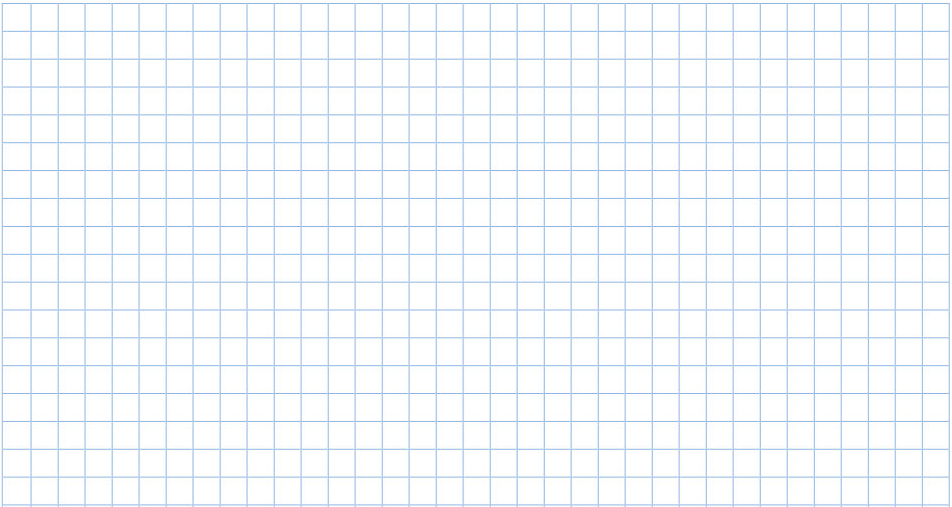 Name _________________________________________________________  Period  ________  Date  ______________Advanced Functions and Modeling								Homework 2The table below shows the amount of waste generated per year by people in the United States (Source:  US EPA, 2012)	1.  Find the linear, exponential, and quadratic models.  State the coefficient of 	determination for each.  Let  represent 1960.	Linear		   ________________________________    _______	Quadratic	  _________________________________    _______	Exponential	  _________________________________    _______	2.  Which model is the best fit?  Explain your answer.	3.  With each function found in #1, predict the amount of waste in 2000 and 	2005.  How does this compare to the actual data?  Does this support your 					answer in #2?In the years before the Civil War, the population of the United States grew rapidly, as shown in the following table from the U.S. Bureau of the Census.  	4.  Find the exponential and quadratic models.  State the coefficient of 	determination for each.  Let  reprsent 1790.        Quadratic	  _________________________________    _______ Exponential	  _________________________________    _______	5.  Use both models to predict the population in 1810.  Which model is 	closest to the actual population?					6.    Use both models to predict the population in 1850.  Which model is closest 						to the actual population?Hours Spent StudyingMath SATScorePredictedMath SATScoreResidual4390958010650147304410753012600227901350340085901164054506520106901169016770137001373010640YearAmount of Waste (in tons) 196088.11965104.41970121.11975127.81980151.61985166.31990208.31995217.32000243.52005253.72010250.42012250.9YearPopulation(in millions)17903.9318005.3118107.2418209.64183012.86184017.07185023.19